Managing Listing times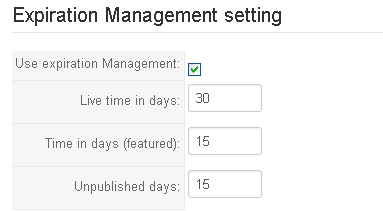 In above picture, you will see 3 fields. Live time in days: One property will be availble at frontend of your Property system in this time range. After that, it’s status will be changed to unapproval.Time in days (featured): One property will be “featured” at the frontend of your  Property system in this time range. After that, it’s status will be changed to . It can be approval or unapproval in this time.Notice: Featured properties are always shown at the top of any listing page.     3.    Unpublished days: When the property is changed to unapproval, agent has this time range to request approval it. After this time range, the property will be removed out of  Property system.